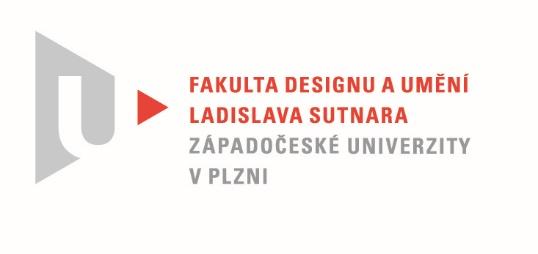 Protokol o hodnoceníkvalifikační práce Název diplomové práce: Grafika pro videohruPráci předložil student: BcA. Kristián HAVELStudijní obor a specializace: Ilustrace a grafický design, specializace Grafický designPosudek oponenta práce Práci hodnotil: Mgr. Martin VaňoCíl práceCíl práce byl velmi přesně definován a jako takový byl i beze zbytku splněn. Kvalitativně se jedná o výstup, který je možné okamžitě nasadit jako součást komerčního řešení. Stručný komentář hodnotiteleAutor zúročil své zkušenosti na poli herního designu a výtvarných řešení pro interaktivní média. Z práce je patrné, že velmi dobře ví co chce, zná své cíle a jejich možná úskalí, zejména v oblasti výkonu hardware (důraz na jednoduchost dat při zachování estetické hodnoty díla) nebo herního designu (jasné vizuální odlišení interaktivních prvků, překážek, nepřátel a pozadí). Celkovou koncepci má velmi dobře promyšlenou, ať již jde o jednoduché, ale efektní herní mechaniky, tak o příběh hry, který je rozložen do cca. 30 minut herního času v několika úrovních. Ty svým vizuálem vypráví jednoduchý příběh, přičemž slovo jednoduchý je zde myšleno jako pozitivum. Autor velmi dobře zná své limity a snaží se je překročit jen natolik, aby dílo nepůsobilo rozpačitě, nehotově nebo diletantsky. Tím se vyhýbá častému problému podobných projektů - příliš velkému rozsahu a jeho nezvládnutému uchopení. Celkově hodnotím práci jako velmi zdařilou, dobře rozmyšlenou a provedenou. Zejména hodnotím pozitivně silný vliv herního designu a zkušenosti z herního vývoje, které z práce dýchají na každém kroku. Pokud bych měl něco vytknout, pak menší počet použité literatury. Namísto “sledování herní scény”, což je jistě zásadní a důležité, bych osobně doporučil uvést citaci renomovaného herního serveru např. Gamastura.  Vyjádření o plagiátorstvíNejdem si vědom plagiátorství v autorově práci.4. Navrhovaná známka a případný komentářPráci navrhuji ohodnotit výborně.Datum:	30.7.2020				Podpis: 	Tisk oboustranný